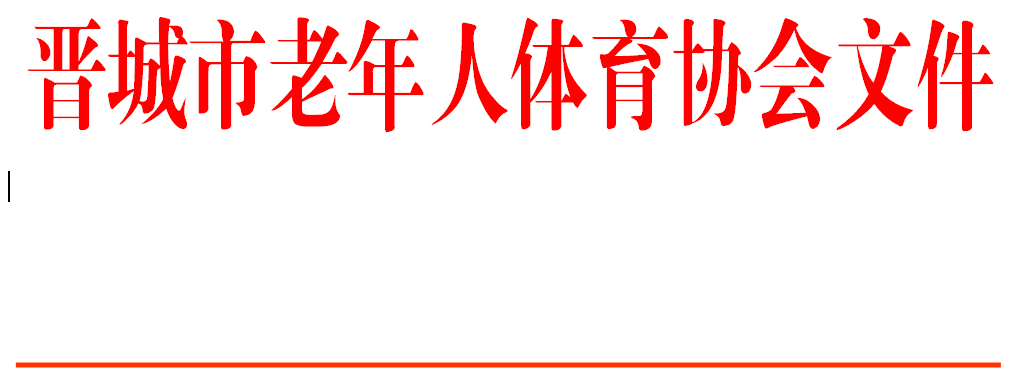 晋市老体字〔2021〕7号关于郭建荣同志任太极拳柔力球专项委员会委员的通知太极拳柔力球专项委员会：经主席办公会议2021年3月24日研究，决定增补郭建荣同志任晋城市老体协太极拳柔力球专项委员会委员。晋城市老年人体育协会二〇二一年三月二十四日